LunchgerechtenSoepenLICHT GEZOETE TOMATENSOEP	9
  prei, room en kipfilet 
ROMIGE BROCCOLISOEP	9
  met een gegratineerd kaasbroodje geserveerd
ERWTENSOEP  ( van oktober t/m maart )	11
  huisgemaakt met roggebrood en spek 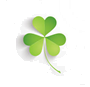 Salades NICOISE	14
  tonijn, olijven, ui, paprika en ei
GEROOKTE ZALM	14
  mierikswortel dressing, kappertjes en ei
GEROOKTE KIP	14
  walnoten, honing mosterd dressing, komkommer en tomaat
CARPACCIO	14
  truffel dressing, pijnboompitten, kaas en kappertjes  Tosti’sHAM/KAAS	8
HAWAII	9
  ham, kaas en ananas 
ITALIAANS	9
  tomaat, pesto, ham, kaas, paprika, ui en oregano 
ONS LAGERHUYS	9
  sambal, rauwe ham, oude kaas, rucola en tomaat